от «09» 02 2023 г.							                                      № 125О внесении изменений в Порядок предоставления субсидий социально ориентированным некоммерческим организациям, не являющимся государственными (муниципальными) учреждениями, из бюджета МО «Город Мирный», утвержденный Постановлением городской Администрации от 24.05.2021 № 589 Во исполнение Постановления Правительства Российской Федерации от 22.12.2022 № 2385 «О внесении изменений в общие требования к нормативным правовым актам, муниципальным правовым актам, регулирующим предоставление субсидий, в том числе грантов в форме субсидий, юридическим лицам, индивидуальным предпринимателям, а также физическим лицам – производителям товаров, работ, услуг», городская Администрация постановляет:Внести в Порядок предоставления субсидий социально ориентированным некоммерческим организациям, не являющимся государственными (муниципальными) учреждениями, из бюджета МО «Город Мирный», утвержденный Постановлением городской Администрации от 24.05.2021 № 589 (в редакции Постановлений городской Администрации от 08.12.2021 № 1376, от 05.10.2022 № 1264) (далее - Порядок), следующие изменения: Абзац четвертый подпункта 3.4 пункта 3 Порядка изложить в следующей редакции: «- заявитель не является иностранным юридическим лицом, в том числе местом регистрации которого является государство или территория, включенные в утверждаемый Министерством финансов Российской Федерации перечень государств и территорий, используемых для промежуточного (офшорного) владения активами в Российской Федерации (далее - офшорные компании), а также российским юридическим лицом, в уставном (складочном) капитале которого доля прямого или косвенного (через третьих лиц) участия офшорных компаний в совокупности превышает 25 процентов (если иное не предусмотрено законодательством Российской Федерации). При расчете доли участия офшорных компаний в капитале российских юридических лиц не учитывается прямое и (или) косвенное участие офшорных компаний в капитале публичных акционерных обществ (в том числе со статусом международной компании), акции которых обращаются на организованных торгах в Российской Федерации, а также косвенное участие таких офшорных компаний в капитале других российских юридических лиц, реализованное через участие в капитале указанных публичных акционерных обществ;».Опубликовать настоящее Постановление в порядке, предусмотренном Уставом МО «Город Мирный» Мирнинского района Республики Саха (Якутия).Контроль исполнения настоящего Постановления возложить на Заместителя Главы Администрации по социальным вопросам Ю.И. Син.Глава города 								           А.А. ТонкихАДМИНИСТРАЦИЯМУНИЦИПАЛЬНОГО ОБРАЗОВАНИЯ«Город Мирный»МИРНИНСКОГО РАЙОНАПОСТАНОВЛЕНИЕ 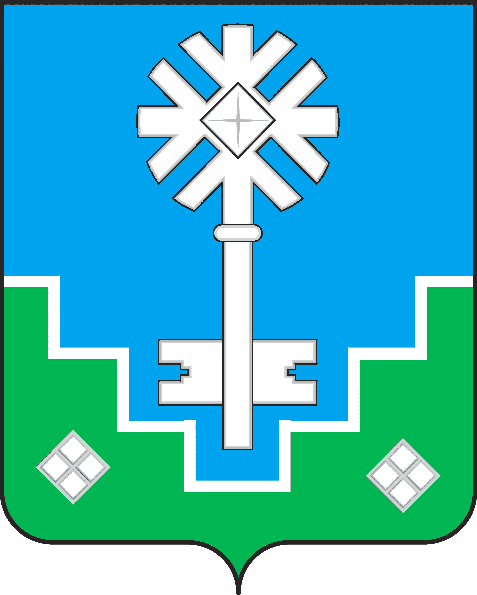 МИИРИНЭЙ ОРОЙУОНУН«Мииринэй куорат»МУНИЦИПАЛЬНАЙ ТЭРИЛЛИИ ДЬАhАЛТАТАУУРААХ